Leestaak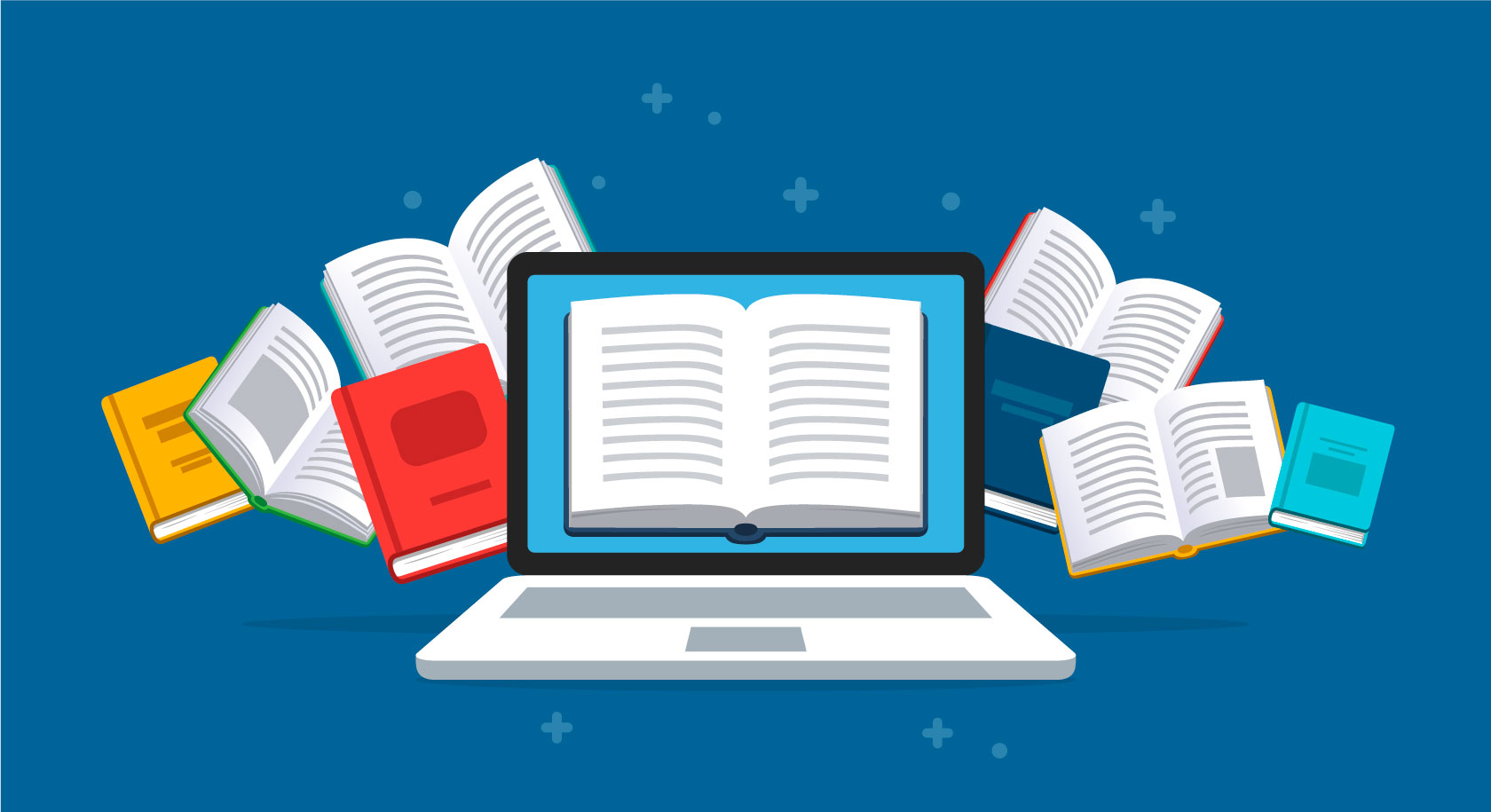 van de dagleerjaar 21	Anna moet zich warm aankleden om in de sneeuw te gaan spelen. Noteer vier kledingstukken die ze aantrekt. ________________________		________________________________________________		________________________2	Wie zegt wat? Verbind. Anna					Het is veel te koud. Jop					Het sneeuwt bijna niet meer. Mama				Ik verveel me. 3	Waarom trekt Boef aan de lijn? Schrijf een korte zin.  ________________________________________________________________________________________________________________________________4	Wat doe jij het liefst als het sneeuwt? Kruis aan. 		Binnen spelen of tv kijken. 		Buiten in de sneeuw spelen. Waarom? Schrijf een korte zin. ________________________________________________________________________________________________________________________________